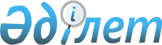 Об утверждении Соглашения о создании системы межбиблиотечного абонемента государств-участников Содружества Независимых ГосударствПостановление Правительства Республики Казахстан от 30 мая 2000 года N 820

      Правительство Республики Казахстан постановляет: 

      1. Утвердить Соглашение о создании системы межбиблиотечного абонемента государств-участников Содружества Независимых Государств, совершенное в городе Саратове 13 января 1999 года. 

      2. Настоящее постановление вступает в силу со дня подписания.       Премьер-Министр 

      Республики Казахстан  

  Соглашение * 

о создании системы межбиблиотечного абонемента 

государств-участников СНГ *(Вступило в силу 4 июля 2000 года - 

Бюллетень международных договоров Республики Казахстан, 

2003 г., N 5, ст. 40; 2006 г., N 1, ст. 2) подписали: Республика Армения, Республика Беларусь, Грузия, Республика Казахстан, Кыргызская Республика, Республика Молдова, Российская Федерация, Республика Таджикистан, Республика Узбекистан, Украина сдали уведомления: Республика Беларусь         -     депонировано 19 мая 1999 года; Украина                     -     депонировано 24 мая 1999 года; Кыргызская Республика       -     депонировано 30 июня 1999 года                                   (о вступлении в силу со дня подписания); Республика Армения          -     депонировано 20 декабря 1999 года; Республика Казахстан        -     депонировано 4 июля 2000 года; Республика Таджикистан      -     депонировано 7  мая 2001 года; Республика Молдова          -     депонировано 19 ноября 2001 года; Российская Федерация        -     депонировано 16 октября 2003 года. Соглашение вступило в силу со дня подписания вступило в силу для государств: Республика Беларусь         -     13 января 1999 года (со дня подписания); Кыргызская Республика       -     13 января 1999 года (со дня подписания); Украина                     -     24 мая 1999 года; Республика Армения          -     20 декабря 1999 года; Республика Казахстан        -     4 июля 2000 года; Республика Таджикистан      -     7 мая 2001 года; Республика Молдова          -     19 ноября 2001 года; Российская Федерация        -     16 октября 2003 года. Примечание:  Уведомления о выполнении внутригосударственных процедур или об отсутствии необходимости их выполнения от Грузии и Республики Узбекистан депозитарию не поступали       Государства-участники настоящего Соглашения в лице правительств (далее - Стороны),   

      руководствуясь Соглашением о создании общего научно-технологического пространства государств-участников Содружества Независимых Государств от 3 ноября 1995 года, 

      рассматривая межбиблиотечный абонемент государств-участников СНГ как важнейшее средство обеспечения функционирования общего информационного и научно-технологического пространства, 

      подтверждая приверженность обязательствам в отношении прав человека на свободный доступ к информации, 

      исходя из взаимной заинтересованности в развитии сотрудничества по межбиблиотечному абонементу и совершенствовании механизма взаимного использования фондов библиотек, документальных фондов и органов информации, 

      согласились о нижеследующем: 

                                Статья 1       1. Стороны создают систему межбиблиотечного абонемента государств-участников СНГ (далее - СМБА) на основе взаимодействия национальных систем МБА (далее - НСМБА) и документальных фондов. 

      2. Стороны возлагают функции координации межбиблиотечного обслуживания в СМБА на Российскую государственную библиотеку. 

                                Статья 2         1. Стороны в соответствии с их национальными законодательствами принимают меры по созданию и развитию эффективных НСМБА, обеспечивающих для пользователей Сторон максимальную доступность фондов библиотек и органов информации независимо от их ведомственной принадлежности. 

      2. Стороны определяют головные организации национальных систем НСМБА для осуществления координации деятельности библиотек и органов информации. При наличии нескольких головных организаций одна из них наделяется функциями национального центра межбиблиотечного абонемента, несущего ответственность за научное, методическое и организационное обеспечение и соблюдение требований СМБА. 

      3. Стороны берут на себя обязательства по правовой и финансово-экономической поддержке НСМБА и центров межбиблиотечного абонемента и развития СМБА на договорной основе. 

      Финансирование работ по координации межбиблиотечного обслуживания в СМБА осуществляется за счет долевых взносов национальных центров межбиблиотечного абонемента. 

                                Статья 3       Стороны принимают согласованные меры по обеспечению взаимодействия НСМБА и беспрепятственному предоставлению документов и информации для абонентов Сторон. 

                                Статья 4       1. Для реализации настоящего Соглашения в структуре Межгосударственного совета по сотрудничеству в научно-технической и инновационной сферах (далее – МС НТИ)» создается секция.

      Функции, рабочие органы, местопребывание и финансирование деятельности секции определяются Положением о ней, утверждаемым Экономическим советом СНГ по представлению МС НТИ.

      2. В качестве первоочередных мер по реализации настоящего Соглашения секция разрабатывает и представляет в установленном порядке в Экономический совет:

      1) проекты нормативно-правовых документов по СМБА:

      о стандартах единой СМБА (в том числе перечень документов, высылаемых по СМБА);

      об обеспечении сохранности пересылаемых документов;

      о размерах таможенных пошлин на направляемые документы;

      о введении льготных почтовых тарифов за пересылку документов;

      2) предложения о финансово-экономических механизмах и системе взаимных расчетов и платежей между библиотеками и органами информации Сторон.

      3. Координацию выполнения упомянутых в настоящей статье работ и контроль за их реализацией осуществляет МС НТИ.

      Сноска. Статья 4 в редакции постановления Правительства РК от 28.05.2012 № 690.

                                Статья 5       До разработки основных документов, регламентирующих работу СМБА, Стороны примут меры по: 

      предоставлению в соответствии с их национальными законодательствами на эквивалентной основе по запросам абонентов документов в оригиналах и копиях из фондов библиотек и органов информации независимо от их ведомственной принадлежности; 

      сохранности документов, полученных по СМБА, а в случае нанесения ущерба - компенсации в соответствии с требованиями фондодержателя; 

      соблюдению унифицированных процедур заказа и представления документов; 

      ведению деловой переписки по вопросам СМБА на русском языке. 

                                Статья 6       Положения настоящего Соглашения не затрагивают обязательств, принятых Сторонами в соответствии с другими международными договорами. 

                                Статья 7       Спорные вопросы, связанные с применением или толкованием настоящего Соглашения, разрешаются путем консультаций и переговоров заинтересованных Сторон. 

                                Статья 8       Каждая Сторона может выйти из настоящего Соглашения, направив письменное уведомление об этом депозитарию не позднее чем за 6 месяцев до выхода, урегулировав обязательства, возникшие за время действия Соглашения. 

                                Статья 9       В настоящее Соглашение могут быть внесены изменения и дополнения с общего согласия Сторон, которые оформляются отдельными протоколами.

      Сноска. Статья 9 в редакции постановления Правительства РК от 28.05.2012 № 690.

                                Статья 10       Настоящее Соглашение заключается на неопределенный срок. 

                                Статья 11       Соглашение вступает в силу со дня его подписания, а для государств, законодательство которых требует выполнения внутригосударственных процедур, необходимых для его вступления в силу, - с даты сдачи соответствующих документов депозитарию. 

                                Статья 12       Настоящее Соглашение открыто для присоединения к нему других государств, разделяющих его цели и принципы, путем передачи депозитарию документов о таком присоединении.      Совершено в городе Саратове 13 января 1999 года в одном экземпляре на русском языке. Подлинный экземпляр хранится в Исполнительном Секретариате Содружества Независимых Государств, который направит каждому государству, подписавшему настоящее Соглашение, его заверенную копию. За Правительство                            За Правительство  

Азербайджанской Республики                  Республики Молдова За Правительство                            За Правительство 

Республики Армения                          Российской Федерации  За Правительство                            За Правительство 

Республики Беларусь                         Республики Таджикистан  За Правительство                            За Правительство 

Грузии                                      Туркменистана  За Правительство                            За Правительство 

Республики Казахстан                        Республики Узбекистан  За Правительство                            За Правительство 

Кыргызской Республики                       Украины  

  Оговорки Украины 

по пункту 3 раздела II повестки дня заседания Президиума 

Межгосударственного экономического Комитета 

Экономического Союза       "О Соглашении о создании системы межбиблиотечного абонемента государств-участников Содружества Независимых Государств".                                             13 января 1999 года       "За исключением п.3 статьи 2".       Вице-премьер-министр Украины, 

      член Президиума МЭК    

  Особое мнение 

Республики Армения 

по проекту соглашения о создании 

межбиблиотечного абонемента 

государств-участников СНГ       1. Исключить пункт 1 статьи 4. 

      Считаем, что все функции, возлагаемые на Секцию, может выполнять Государственная библиотека Российской Федерации.        

      Настоящим удостоверяю, что прилагаемый текст является аутентичной копией Соглашения о создании системы межбиблиотечного абонемента государств-участников СНГ, принятого 13 января 1999 года в городе Саратове во исполнение Решения о делегировании полномочий на принятие окончательных решений об отдельных проектах документов от имени Совета глав правительств Содружества Независимых Государств Президиуму Межгосударственного экономического Комитета Экономического союза от 25 ноября 1998 года, город Москва. Подлинный экземпляр вышеупомянутого Соглашения хранится в Исполнительном Секретариате Содружества Независимых Государств.       Первый заместитель 

      Исполнительного секретаря 

      Содружества Независимых Государств 
					© 2012. РГП на ПХВ «Институт законодательства и правовой информации Республики Казахстан» Министерства юстиции Республики Казахстан
				